	11 марта в нашем детском саду прошел «Веселый праздник Масленица!».  В гости к детям пришли задорные скоморохи, которые веселили и смешили детей, танцевали с ними. Зазывали Весну, а пришла Зима, которая никак не хотела уходить. На помощь позвала Бабу-Ягу и Лешего. Они пришли со своими «угощениями», от которых скоморохи заснули. Дети были очень расстроены, но появилась Весна и помогла разбудить скоморохов и прогнать непрошенных гостей и проводить Зиму до следующего года. В завершении праздника дети вместе со всеми героями вышли на улицу и сожгли Масленицу.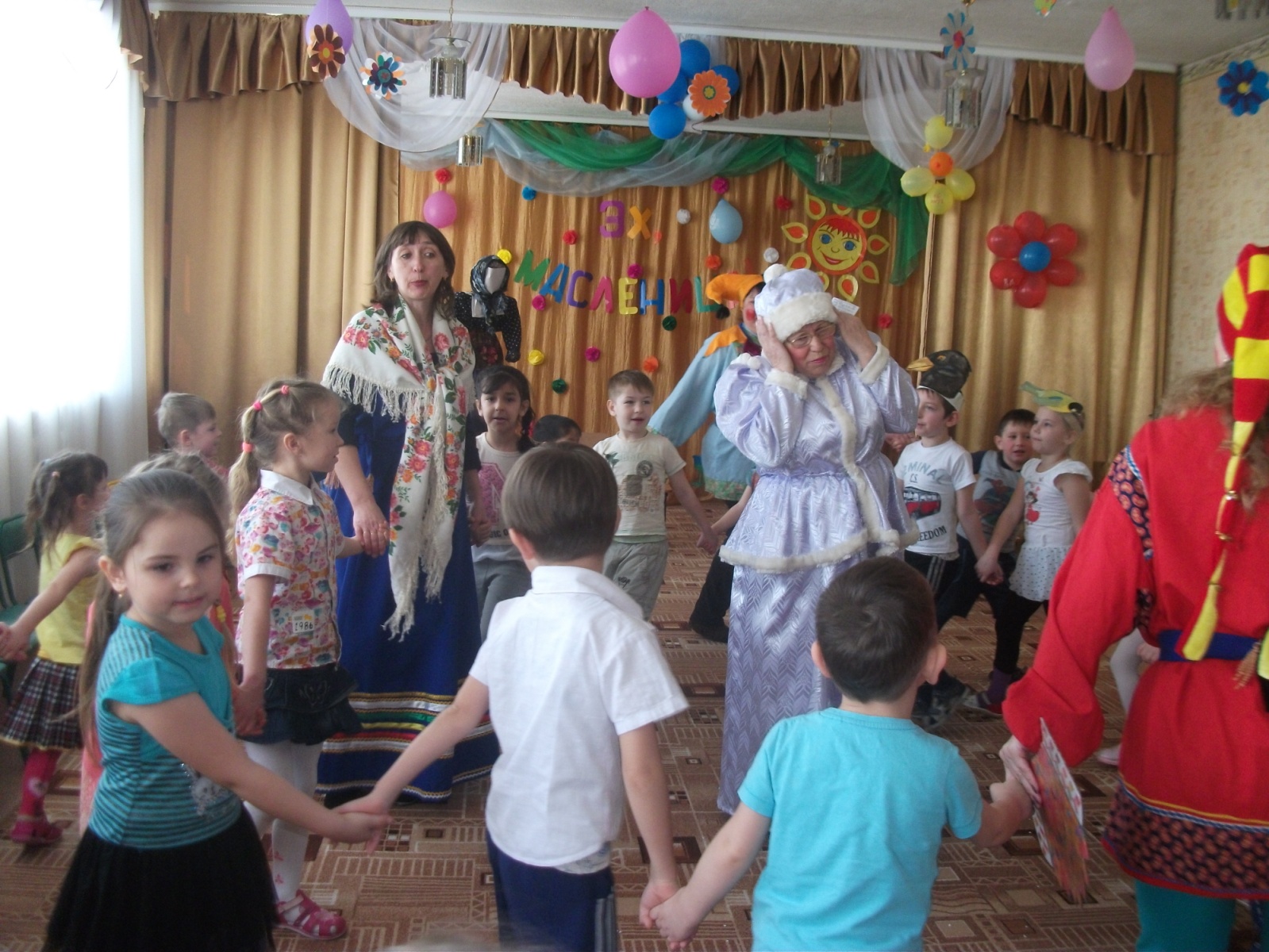 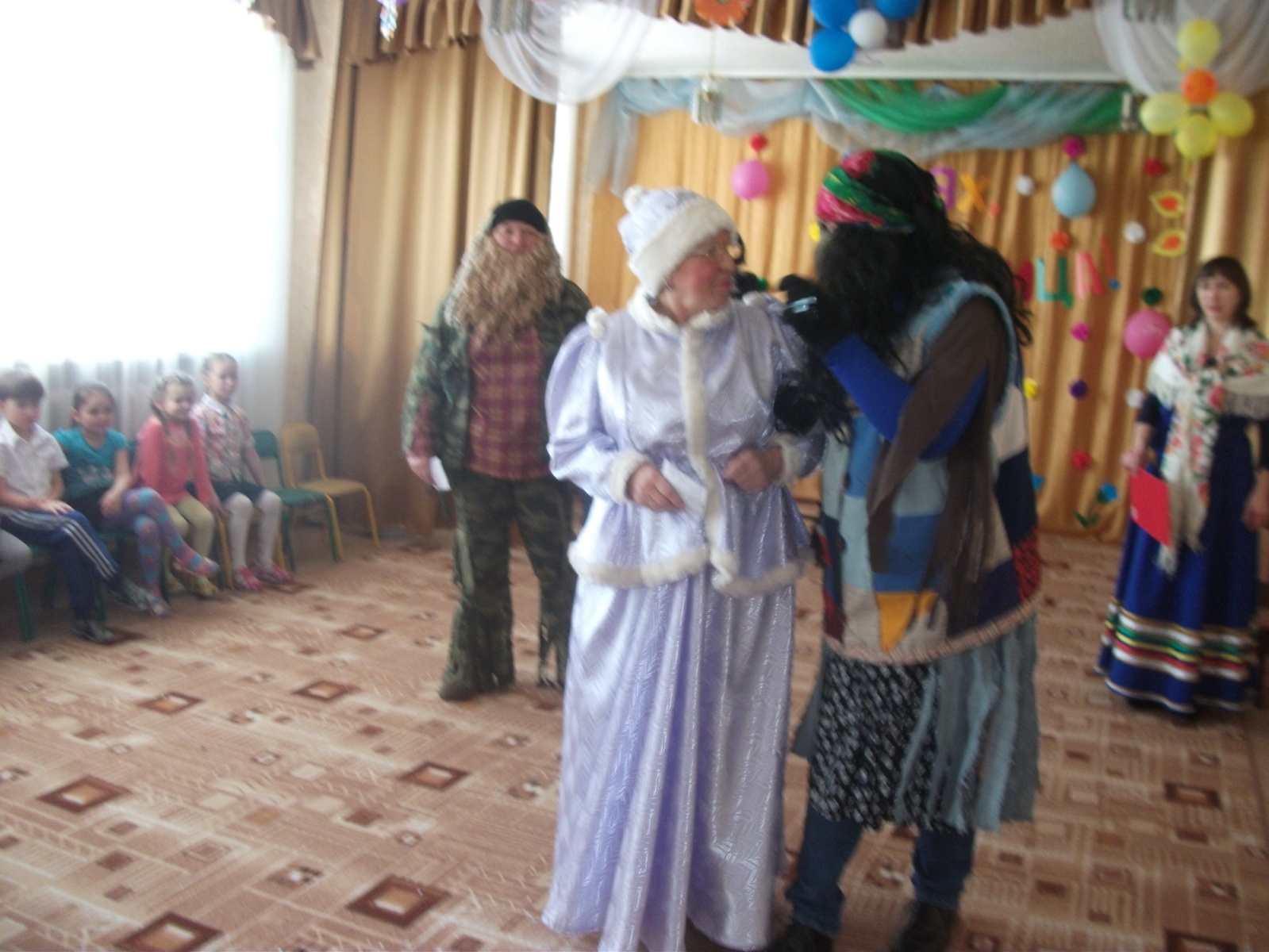 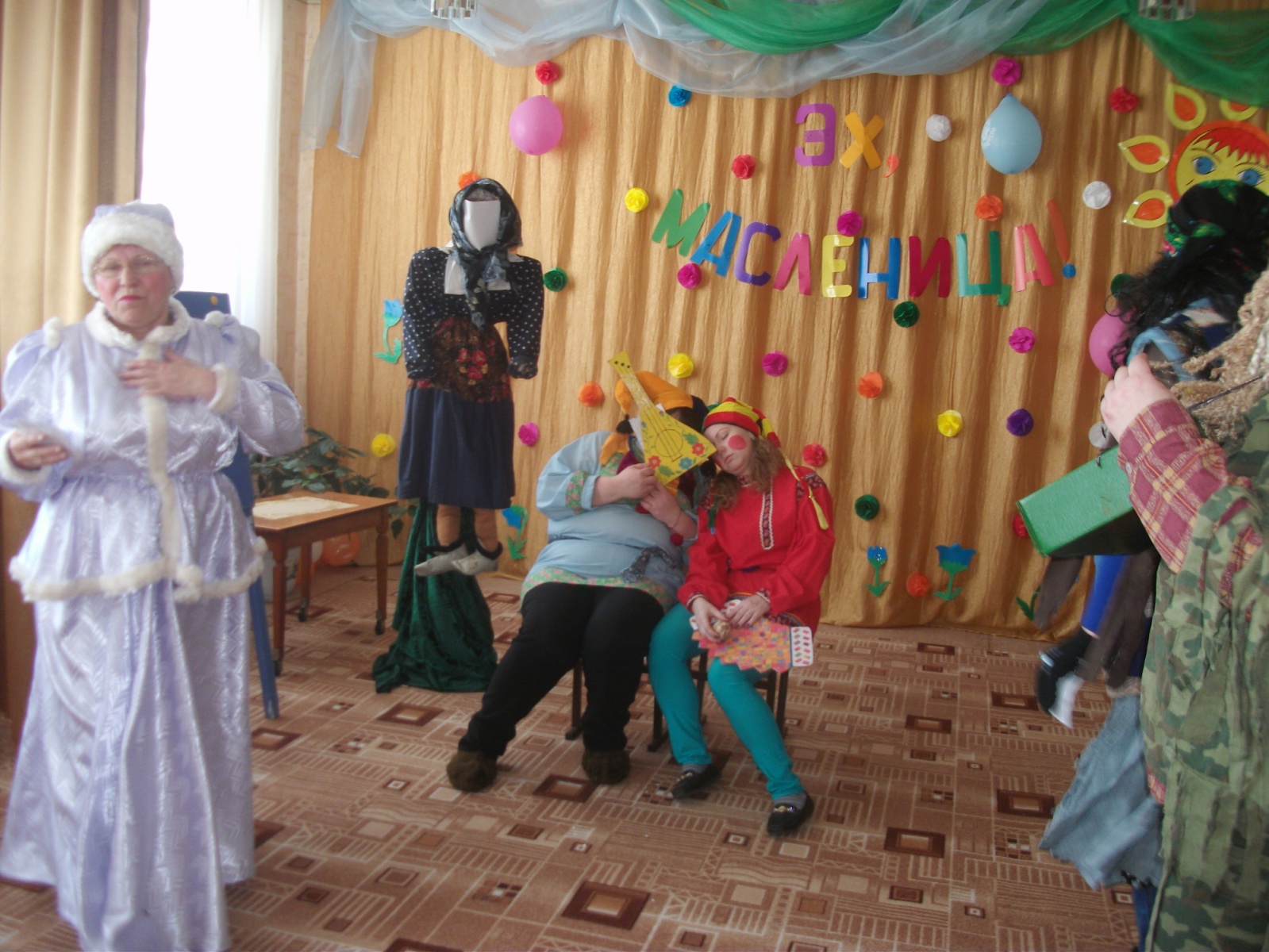 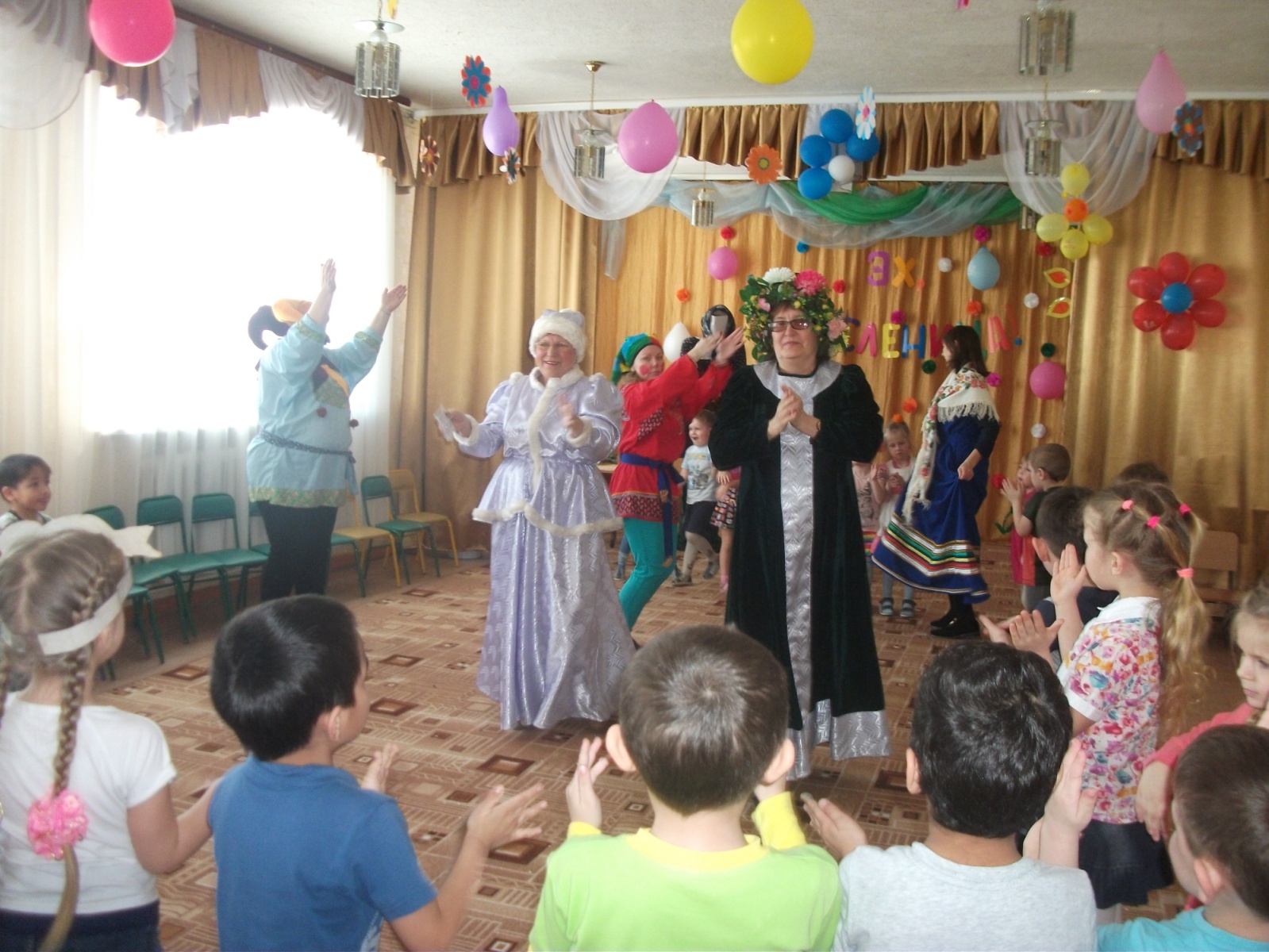 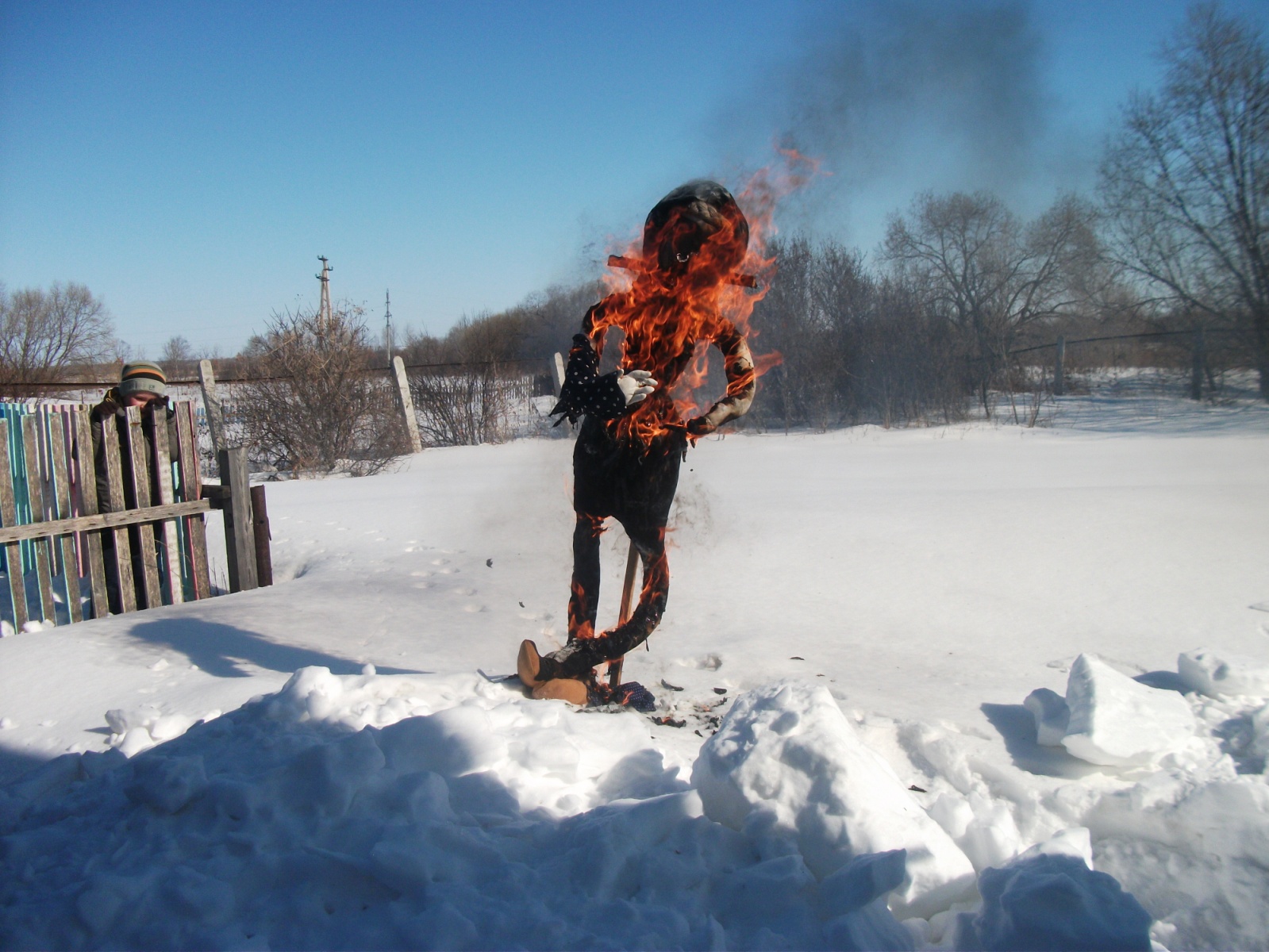 